Уважаемые жители и гости Александровского района!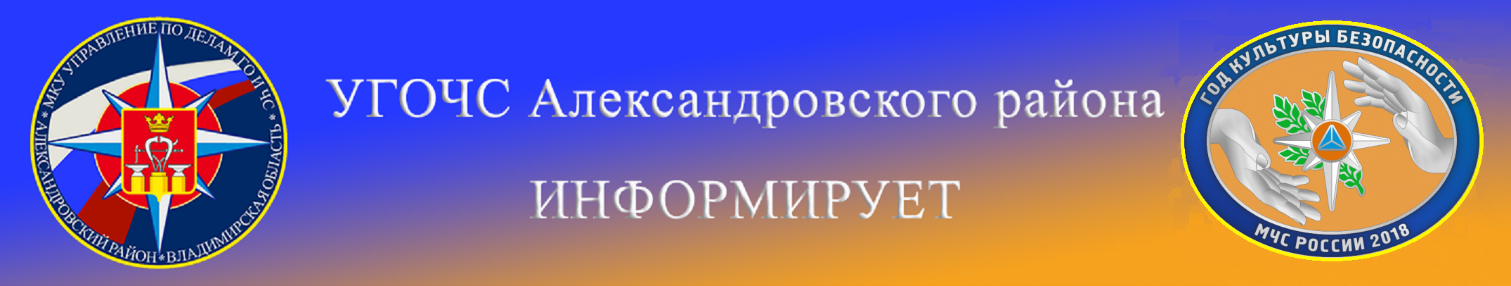        С установлением теплой погоды многие стремятся провести свой отдых за городом, отправиться в лес или на берег водоёма, или свой приусадебный участок. Однако жителям и гостям Александровского района не стоит забывать, что неосторожное обращение с огнём может стать причиной палов сухой травы и природных пожаров!
       Как показывает практика, наибольшую опасность для населенных пунктов, объектов экономики и природы в целом представляют неконтролируемые палы сухой травы, пришедшие с полей, или сжигание сухостоя и мусора на приусадебных участках. К сожалению, у нас уже немало примеров такой беспечности людей. Всем известно, что пожар легче предотвратить, чем потушить. Поэтому необходимо очень внимательно относиться к огнеопасным предметам. 
      В случае, если вы оказались вблизи очага пожара в лесу или на торфянике и у вас нет возможности своими силами справиться с его локализацией и тушением, немедленно предупредите всех находящихся поблизости о необходимости выхода из опасной зоны; организуйте выход на дорогу или просеку, широкую поляну, к берегу реки или водоема, в поле. Выходите из опасной зоны быстро, перпендикулярно направлению движения огня.Напоминаем номера телефоны экстренных служб Александровского районаМКУ «Управление по делам ГО и ЧС Александровского района»Название экстренной службыС сотового телефонаСо стационарного телефонаСо стационарного телефонаПожарная охрана101012-06-36Скорая медицинская помощь  103032-58-80ЕДДС Александровского р-на  8(49244) 2-34-12           2-34-12           2-34-12Единый номер вызова экстренных оперативных служб "112"112112112